Специалност „Електронна търговия“I-ви курс,  І-ви семестър,  уч. 2018/2019 г.(1-ва седмица)Начало: 29.10. – 30.11.2018 г.				        Изпити: 01 – 14.12.2018 г.ДатаДенЧасПредметПреподавателЗала29.10.2018понеделник09.00-10.0010.00-12.0013.00-16.40Откриване на учебната 2018/2019 годинаИнтернет маркетингПриложна статистика Весела Илиевапроф. Ч. Дамянов АулаЗала 5Зала 530.10.2018вторник09.00-12.3013.30-16.30Информационна техника и технологии Бизнес комуникациидоц. д-р Ат. Босакова Тихомир ТодоровЗала 2Зала 231.10.2018сряда09.00-12.4013.30-16.30Работа с електронни таблици EXCEL Интернет маркетинггл. ас. Олга Енева Весела ИлиеваЗала 1Зала 501.11.2018четвъртък09.00-12.3013.30-16.30Информационна техника и технологии Бизнес комуникациидоц. д-р Ат. Босакова Тихомир ТодоровЗала 2Зала 202.11.2018петък09.00-12.4013.30-17.30Компютърна графика Компютърна графикагл. ас. Ст. Маджаровагл. ас. Ст. МаджароваЗала 4  Зала 4  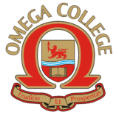 „ЧАСТЕН ПРОФЕСИОНАЛЕН КОЛЕЖ ОМЕГА“ ЕООДПловдив 4023, ул. „Вълко Шопов“ 14тел. 032/944544 GSM: 0882 933 561безплатен  национален телефон: 0800 900 11e-mail: omegacollegebg@gmail.comwww.collegeomega.com